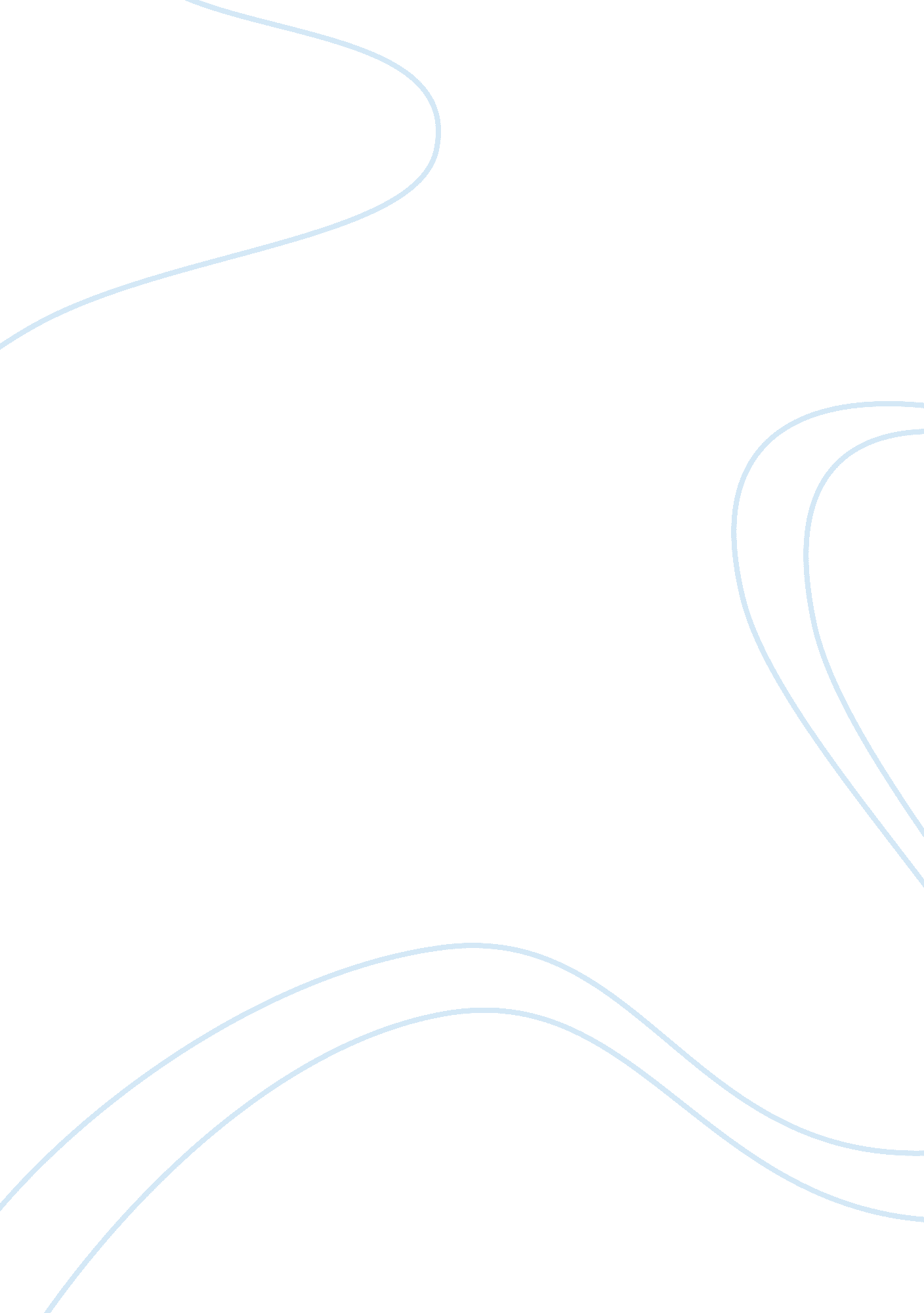 Managing information technology case study examplesTechnology, Internet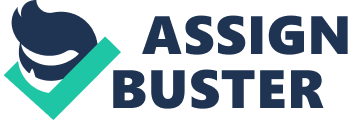 Children’s Health Fund (CHF) was co-founded by Dr. Irwin Redlener to offer medical solution to deprive and vulnerable American children between the ages of 0-2 years. Dr. Irwin was motivated by the sufferings of these children because they lacked someone to come to their aid. CHF is purposely aiming at developing and supporting a national network of 22 programs along side 2 other affiliate ones in around 16 states in the larger United States of America (USA) and the District of Columbia. Its establishment has provided a relief to the children because they can now easily access medical services even in their remote homes. 
As recorded in this case study, the kinds of activities performed by this organization are so demanding. Therefore, it is upon the management and sponsors to ensure that there are adequate personnel and other resources. In this regard, it has recruited a team of professional and highly motivated nurses, physicians, doctors, nutritionist, psychologists, psychiatrists, dentists and social workers to serve its clients. They have been doing this by offering a combination of services including diagnosis, counseling, immunization and treatment. In order to successfully offer a comprehensive medical cover to the children, CHF works in collaboration with other related bodies such as the Department of Pediatrics. The nature of its work is so complex. Therefore, this enables it to serve all the children who need its services without any hindrance (Lloyd, J., 2009-05-21). 
Therefore, it can comfortably serve its 200 service sites which are spread across the country. As a result, it uses its foot long blue vans to access them wherever they are located. However, this necessitates the use of mobile medical clinics to move around all corners of the nation. However, this has been so challenging since it requires a huge capital to initiate and maintain (Istepanian, R. et al., 2006). Besides, it becomes so difficult for the staff in each of the mobile centers to communicate and retrieve patients’ information. Such challenges have been resolved by adopting modern communication technologies such as satellite based antennas; cellular wireless networks; delayed broadband wire access and asynchronous multi master data base replication systems. They have eased the work of these personnel by helping to promote the storage, retrieval and sharing of information amongst all the branches. Questions - Are there newer more affordable network communications solutions that should be cried? Yes. They include cellular wireless networks and delayed broadband wire access - Will the federal government’s HITECH stimulus funds and Meaningful Use standards lead to better software integration solutions? 
Yes. They will make improvements on the currently used software such as Practice Management Systems and Electronic Medical Record. Hence, it will revolutionize Medical Information System. 
- Will the increase in software adoptions at physician offices make it more difficult for him to retain his staff’? 
No. it will help in making his work be more efficient. As a result, he will deliver quality services to appeal to his patients. 
- What combination of conditions could emerge that render the mobile medical clinic model obsolete? 
mHealth. References Istepanian, R. et al. (eds.) (2006) M-Health: Emerging Mobile Health Systems. Springer 
Verlag. 
Lloyd, J. (2009-05-21). " Recession Q&A: 'Kids can't wait' for health care" New York: USA 
Today. 